Загальна інформаціяНавчальна дисципліна викладається на третьому курсі у шостому семестрі 2. Анотація навчальної дисципліниГазотурбінна установка являє собою універсальний модульне пристрій, який об'єднує в собі: компресор, електрогенератор, редуктор, газову турбіну і блок управління. Також, присутнє і додаткове обладнання, таке як: пристрій запуску, апарат теплового обміну.Газотурбінна установка здатна функціонувати не тільки в режимі формування електроенергії, а й виробляти спільне виробництво електричної енергії з теплової.3. Мета навчальної дисципліниОзнайомлення з питаннями раціонального  використання газотурбінних двигунів, забезпечення оптимальних умов праці, вірного  проектування, будівництва, експлуатаціїВ результаті вивчення курсу газотурбінних установок та компресорних станцій студенти повиннізнати:особливості схем ГТУ залежно від їх призначення; пристрої, типи та характеристики допоміжного обладнання; конструкції газових турбін і турбокомпресорів; особливості процесів, які мають місце в даних установках; контроль та випробовування обладнання; встановлення показників роботи та засобів їх підвищення;вміти:складати технологічні та монтажні схеми ГТУ; вибирати параметри їх роботи; проводити розрахунок газової турбіни; технічно вірно проектувати та експлуатувати установку; проводити діагностику роботи машин та апаратів; складати програму і проводити випробування обладнання.4. Програмні компетентності та результати навчання за дисципліною5. Зміст навчальної дисципліни 6. Система оцінювання та інформаційні ресурсиВиди контролю: поточний, підсумковий.Нарахування балівІнформаційні ресурси7. Політика навчальної дисципліниПолітика всіх навчальних дисциплін в ОНАХТ є уніфікованою та визначена з урахуванням законодавства України, вимог ISO 9001:2015, «Положення про академічну доброчесність в ОНАХТ» та «Положення про організацію освітнього процесу».Викладач		________________ І.О. Подмазко				підписЗавідувач кафедри	________________ В.І. Мілованов				підпис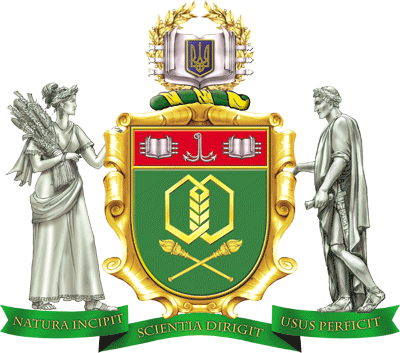 Силабус навчальної дисципліниГазотурбінні установки та компресорні станціїСилабус навчальної дисципліниГазотурбінні установки та компресорні станціїСилабус навчальної дисципліниГазотурбінні установки та компресорні станціїСилабус навчальної дисципліниГазотурбінні установки та компресорні станціїСилабус навчальної дисципліниГазотурбінні установки та компресорні станціїСилабус навчальної дисципліниГазотурбінні установки та компресорні станціїСтупінь вищої освіти:Ступінь вищої освіти:Ступінь вищої освіти:Ступінь вищої освіти:бакалаврбакалаврСпеціальність:Спеціальність:185 Нафтогазова інженерія та технології185 Нафтогазова інженерія та технології185 Нафтогазова інженерія та технології185 Нафтогазова інженерія та технологіїОсвітньо-професійна програма:Освітньо-професійна програма:Освітньо-професійна програма:Освітньо-професійна програма:Освітньо-професійна програма:Нафтогазова інженерія та технологіїВикладач:Подмазко Ігор Олександрович, доцент кафедри компресорів та пневмоагрегатів, кандидат технічних наукПодмазко Ігор Олександрович, доцент кафедри компресорів та пневмоагрегатів, кандидат технічних наукПодмазко Ігор Олександрович, доцент кафедри компресорів та пневмоагрегатів, кандидат технічних наукПодмазко Ігор Олександрович, доцент кафедри компресорів та пневмоагрегатів, кандидат технічних наукПодмазко Ігор Олександрович, доцент кафедри компресорів та пневмоагрегатів, кандидат технічних наукКафедра:компресорів та пневмоагрегатів, т. 712-40-80компресорів та пневмоагрегатів, т. 712-40-80компресорів та пневмоагрегатів, т. 712-40-80компресорів та пневмоагрегатів, т. 712-40-80компресорів та пневмоагрегатів, т. 712-40-80Профайл викладачаПрофайл викладачаПрофайл викладача Контакт: e-mail: realistigor@mail.ru, 048-7124080 Контакт: e-mail: realistigor@mail.ru, 048-7124080 Контакт: e-mail: realistigor@mail.ru, 048-7124080Тип дисципліни - обов’язкова Мова викладання - українськаКількість кредитів – 2,5, годин - 75Кількість кредитів – 2,5, годин - 75Кількість кредитів – 2,5, годин - 75Кількість кредитів – 2,5, годин - 75Кількість кредитів – 2,5, годин - 75Аудиторні заняття, годин:всьоголекціїлекціїпрактичніденна40202020заочна0000Самостійна робота, годинДенна - 35Денна - 35Заочна - 0Заочна - 0Розклад занять